           KULTURNÍ CENTRUM DUCHCOV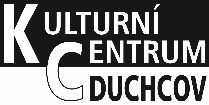 PROGRAM ŘÍJEN 20173. 10. úterý v 10:00 hodin, kino Lípa                                                                      vstupné: 30 Kč     O ČARODĚJNÉ KRČMĚDivadelní pohádka pro děti MŠ a I. stupeň ZŠ.Hraje Divadlo Andromeda Praha.10. 10. úterý v 17:00 hodin, klubovna Kulturního centra Duchcov                                                                                                                              DÁMSKÝ KLUB – TVOŘENÍ PRO RADOSTPravidelné setkání žen, které vyrábějí zajímavé dárky a dekorace různými výtvarnými technikami pro radost sobě i ostatním.24. 10. úterý v 17:00 hodin, Kulturní centrum Duchcov                                       vstupné: 40 Kč                                                  TANEČNÍ PODVEČER S KRUŠNOHORKOU25. 10. středa v 19:00 hodin, kino Lípa           vstupné: v předprodeji 220 Kč, na místě 250 Kč                                                      VŠE O ŽENÁCHDivadelní podzim DuchcovDivadelní komedie o mužích, kteří se domnívají, že všechno ví… a to nejen o ženách.Hrají: Jana Krausová, Anna Šišková, Jitka Schnederová  Autor: Miro Gavran Režie: Jana Janěková Překlad: Jiří Vobecký, Vlatka Souček Kapetanovič Úprava: Jana Janěková a Blanka Fišerová Scéna: Jitka Nejedlá Kostýmy: Kateřina Novohradská Produkce: Petra Stránská. Délka představení: 105 min. bez přestávky.Akci podporuje Ústecký kraj.28. 10. sobota v 18:00 hodin, prostor před kostelem Církve československé husitskéLAMPIONOVÝ PRŮVODAkce bude zahájena lampiónovým průvodem návštěvníků kolem rybníka Barbora (asi 30 minut chůze). V čele průvodu půjde dechová kapela Krušnohorka. Po návratu zpět před kostel bude pro děti připravena zábava – písničky a soutěže o drobné ceny. Dospělí návštěvníci mohou využít stánek s občerstvením. Na závěr večera bude ohňová show Radima Lůžka.  Program se koná na počest 99. výročí vzniku samostatného československého státu.   Připravujeme:            16. 11. 2017      Už nikdy sám – Nezůstávejte sami. Přijďte se samotě zasmát! Divadelní hra, která                                                               zkoumá, kam až je osamělý člověk schopen zajít, aby našel někoho, s kým si bude                                                             moci popovídat. Třeba o tom, jaké to je zbláznit se z vlastních myšlenek. Hrají: Zuzana                                                                Bydžovská, Pavel Liška, Josef Polášek                                    Předprodej vstupenek:  Kulturní centrum, Masarykova 9, Duchcov: pondělí až pátek od 10.00 do 14.00 hod
                                           Městské informační centrum, Masarykova 71/7, Duchcov: pondělí až pátek od 14.00 do 16.30 hodintel.: 417 822 921, 417 835 621, 417 822 922                                                                                       www.kcduchcov.cz, e-mail: kcduchcov@seznam.czZměna programu vyhrazena